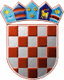 REPUBLIKA HRVATSKAOPĆINSKO IZBORNO POVJERENSTVOOPĆINE SALIKLASA:URBROJ:Sali,        Na osnovi članka 86. Zakona o lokalnim izborima ("Narodne novine", broj 144/12 i 121/16, u daljnjem tekstu: Zakon), nakon provedenih lokalnih izbora 21. svibnja 2017., Općinsko izborno povjerenstvo Općine Sali utvrdilo je i objavljujeREZULTATE IZBORA ZAČLANOVE OPĆINSKOG VIJEĆAOPĆINE SALINositelj liste: ZORAN MOROVIĆ, ing.el.Nositelj liste: MARIJAN CRVARIĆNositelj liste: PAŠKO BONJA, struč. spec. oec.Nositelj liste: ZORAN MOROVIĆ, ing.el.Nositelj liste: MARIJAN CRVARIĆNositelj liste: PAŠKO BONJA, struč. spec. oec.dobila je 4  mjesta te su s te liste izabrani:dobila je 4  mjesta te su s te liste izabrani:dobila je 3  mjesta te su s te liste izabrani:PREDSJEDNIKOPĆINSKOG IZBORNOG POVJERENSTVAOPĆINE SALIVLADIMIR RADULIĆ______________________________I.Od ukupno 2.256 birača upisanih u popis birača, glasovalo je 1.273 birača, odnosno 56,43%, od čega je prema glasačkim listićima glasovalo 1.273 birača, odnosno 56,43%. Važećih listića bilo je 1.226, odnosno 96,31%. Nevažećih je bilo 47 listića, odnosno 3,69%.Od ukupno 2.256 birača upisanih u popis birača, glasovalo je 1.273 birača, odnosno 56,43%, od čega je prema glasačkim listićima glasovalo 1.273 birača, odnosno 56,43%. Važećih listića bilo je 1.226, odnosno 96,31%. Nevažećih je bilo 47 listića, odnosno 3,69%.II.Pojedine kandidacijske liste dobile su sljedeći broj glasova:1.2.3.III.Na osnovi članka 84. stavka 1. Zakona, kandidacijske liste koje sudjeluju u diobi mjesta u općinskom vijeću su:Na osnovi članka 84. stavka 1. Zakona, kandidacijske liste koje sudjeluju u diobi mjesta u općinskom vijeću su:1.HRVATSKA SELJAČKA STRANKA - HSSSOCIJALDEMOKRATSKA PARTIJA HRVATSKE - SDPHRVATSKA NARODNA STRANKA - LIBERALNI DEMOKRATI - HNSHRVATSKA SELJAČKA STRANKA - HSSSOCIJALDEMOKRATSKA PARTIJA HRVATSKE - SDPHRVATSKA NARODNA STRANKA - LIBERALNI DEMOKRATI - HNS2.HRVATSKA DEMOKRATSKA ZAJEDNICA - HDZHRVATSKA STRANKA UMIROVLJENIKA - HSUHRVATSKA DEMOKRATSKA ZAJEDNICA - HDZHRVATSKA STRANKA UMIROVLJENIKA - HSU3.KANDIDACIJSKA LISTA GRUPE BIRAČAIV.Na osnovi članka 84. stavka 2. i članka 85. Zakona, utvrđuje se da su pojedine kandidacijske liste dobile sljedeći broj mjesta u općinskom vijeću:Na osnovi članka 84. stavka 2. i članka 85. Zakona, utvrđuje se da su pojedine kandidacijske liste dobile sljedeći broj mjesta u općinskom vijeću:1.HRVATSKA SELJAČKA STRANKA - HSSSOCIJALDEMOKRATSKA PARTIJA HRVATSKE - SDPHRVATSKA NARODNA STRANKA - LIBERALNI DEMOKRATI - HNSHRVATSKA SELJAČKA STRANKA - HSSSOCIJALDEMOKRATSKA PARTIJA HRVATSKE - SDPHRVATSKA NARODNA STRANKA - LIBERALNI DEMOKRATI - HNS1.ZORAN MOROVIĆ, ing.el.2.IVAN ORLIĆ3.RAJKA PETEŠIĆ4.TOMISLAV JERIĆ2.HRVATSKA DEMOKRATSKA ZAJEDNICA - HDZHRVATSKA STRANKA UMIROVLJENIKA - HSUHRVATSKA DEMOKRATSKA ZAJEDNICA - HDZHRVATSKA STRANKA UMIROVLJENIKA - HSU1.MARIJAN CRVARIĆ2.SEBASTIAN JAGIĆ3.IVAN ŠPRALJA4.MARINKA JERIĆ3.KANDIDACIJSKA LISTA GRUPE BIRAČA1.PAŠKO BONJA, struč. spec. oec.2.MATIJA RAMOV, mag. oec.3.MARIJAN KOLIĆ